НАРУЧИЛАЦКЛИНИЧКИ  ЦЕНТАР ВОЈВОДИНЕул. Хајдук Вељкова бр. 1, Нови Сад(www.kcv.rs)ОБАВЕШТЕЊЕ О ЗАКЉУЧЕНОМ УГОВОРУ У ПОСТУПКУ ЈАВНЕ НАБАВКЕ БРОЈ 108-20-OВрста наручиоца: ЗДРАВСТВОВрста предмета: Опис предмета набавке, назив и ознака из општег речника набавке: Набавка фластера на платну за потребе Клиничког центра Војводине 33140000  - медицински потрошни материјалУговорена вредност: без ПДВ-а 1.170.000,00 динара, односно 1.404.000,00 динара са ПДВ-ом.Критеријум за доделу уговора: најнижа понуђена ценаБрој примљених понуда: 3Понуђена цена: Највиша: 4.394.000,00 динараНајнижа: 1.170.000,00 динараПонуђена цена код прихваљивих понуда:Највиша: 1.523.600,00 динараНајнижа: 1.170.000,00 динараДатум доношења одлуке о додели уговора: 15.05.2020.Датум закључења уговора: 02.06.2020.Основни подаци о добављачу: „Sinofarm“ д.о.о.  ул. Косте Нађа бр.31,  БеоградПериод важења уговора: до дана у којем добављач у целости испоручи наручиоцу добра, односно најдуже годину дана.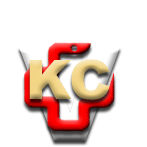 КЛИНИЧКИ ЦЕНТАР ВОЈВОДИНЕАутономна покрајина Војводина, Република СрбијаХајдук Вељкова 1, 21000 Нови Сад,т: +381 21/484 3 484 e-адреса: uprava@kcv.rswww.kcv.rs